                    ( детско-родительский проект)   Составила: Самусева Татьяна Анатольевна      воспитатель МБДОУ детский сад№4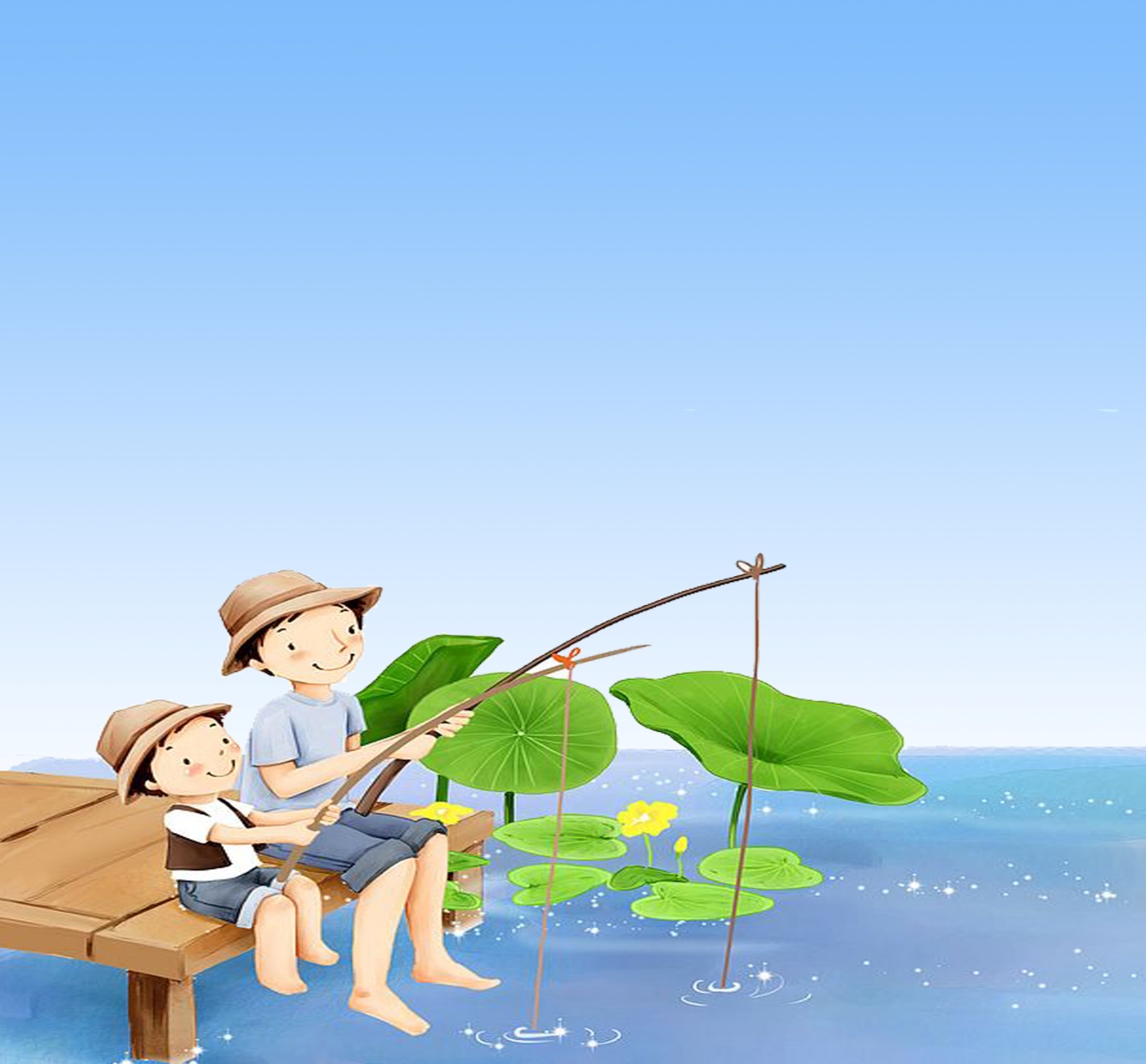   Хабаровский край, город ВяземскийВид проекта: творческо-информационныйПо содержанию: ребёнок и обществоПродолжительность проекта: долгосрочныйУчастники проекта: дети подготовительной,  родители воспитанников.Результат: помощь семье в организации полезного отдыха вместе с детьми.Актуальность темы:Фундамент будущего человека закладывается в раннем детстве. Для дошкольного периода характерны наибольшая обучаемость и податливость педагогическим  влияниям, сила и глубина впечатлений. Поэтому-то всё, что усвоено в этот период, - знания, навыки, привычки, способы поведения, складывающиеся черты характера – оказываются особенно прочными и являются фундаментом развития личности. При правильном воспитании в дошкольном возрасте интенсивно развиваются целостное восприятие окружающего мира, наглядно-образное мышление, творческое воображение, непосредственное эмоциональное отношение  к окружающим людям.Анкетирование родителей показывает, что после прихода из детского сада и в выходные дни 60 % детей смотрят телепередачи, читают книги – 53%;    64 % занимаются изобразительной деятельностью; настольно-печатными играми 32% и лишь 30 % - спортивными играми. Экскурсии, прогулки, выходы в природу в выходной крайне редки, только 12 % семей  активно отдыхают на природе.               Таким образом, чтобы привлечь внимание родителей к проблеме гражданско-патриотического воспитания и организации полезного отдыха вместе с детьми, разработан данный проект. Дети не только должны получать знания о родном крае, городе в детском саду, но и активно участвовать в добывании этих знаний вместе с родителями. Данный проект поможет сформировать у дошкольников первые чувства патриотизма: гордости засвою родину, любовь к родному краю, уважение традиций.Цель проекта: заинтересовать родителей, показать важность воспитания нравственных основ гражданских и патриотических качеств, формирования первых представлений детей об окружающем мире, обществе и культуре.Срок реализации: сентябрь – июнь2014-2015г.г.Задачи:-	расширение представлений детей  о родном городе , его достопримечательных местах, воспитания чувства гордости за свою малую Родину;-        формирование у детей бережного и заботливого  отношения к природе и ко всему живому;-      формирование у детей представлений о традициях своей семьи;-         создание семейного маршрута выходного дня «Семейный поход»Продукт проектной деятельности:Подбор познавательных статей о родном городе, сбор материала о своей улицеСоздание фотоальбомов с видами города и его достопримечательными местами.Пополнение уголка  краеведения  материалами об истории возникновения города, макетами, тематическими папками с фотографиями и иллюстрациями, посвященные достопримечательностям города.Предполагаемый результат:Освоение разработанного семейного маршрута выходного дня «Семейный поход», который включает в себя места, посвященные памятным и героическим событиям города, знаменитым людям.Создание семейного «Альбома  славы», где будут помещены рисунки и фотографии детей и родителей, сделанные ими у памятных мест.                              План реализации проекта            Примерный маршрут выходного дня «Семейный поход»№ п\пМероприятиесрокиОтветственныеВыходПРЕДВАРИТЕЛЬНАЯ     РАБОТА    С     РОДИТЕЛЯМИПРЕДВАРИТЕЛЬНАЯ     РАБОТА    С     РОДИТЕЛЯМИПРЕДВАРИТЕЛЬНАЯ     РАБОТА    С     РОДИТЕЛЯМИПРЕДВАРИТЕЛЬНАЯ     РАБОТА    С     РОДИТЕЛЯМИПРЕДВАРИТЕЛЬНАЯ     РАБОТА    С     РОДИТЕЛЯМИ1.Анкетирование  родителей детей старшего возраста «Исторические места города»сентябрьВоспитательАнкеты2.Консультации в родительском уголке: «Походы выходного дня», «Воспитание любви к малой Родине»сентябрьоктябрьВоспитательМатериалы консультаций3.Помощь родителям в создании маршрута выходного дня «Семейный поход»Сентябрь ВоспитательРодителиФотоматериалы4.Родительское собраниеОтчёт о результативности работы по проекту.майВоспитательродители«Альбомы  славы»РАБОТА      ПО    ПРОЕКТУРАБОТА      ПО    ПРОЕКТУРАБОТА      ПО    ПРОЕКТУРАБОТА      ПО    ПРОЕКТУРАБОТА      ПО    ПРОЕКТУ1.Организация экскурсий по составленному маршруту выходного дня для своей семьи  1 раз в месяцРодители Фотоматериалы2.Оформление  рисунков с  детьми «Мой любимый город», изготовление макетов с родителями.Сентябрь -майРодители, детиРисунки, макеты3.Подбор познавательных статей из истории городаСентябрь -майРодители Статьи 4.Организация родителями видео просмотров, рассматривание открыток, фотографий дома.Сентябрь-майРодители Видео, фотоматериалы5.Оформление материала для отчёта – «Альбома  славы» с фотоматериаламиМайРодители, детиАльбом с фотоматериаламиДатаМесто экскурсииВыходСентябрь Обзорная экскурсия по городуФотографииРисунки детейОктябрь Посещение выставки«Художники нашего города»ФотографииРисунки детейНоябрьПосещение музея ФотографииДекабрьПосещение кинотеатра « Космос»ФотографииРисунки детейЯнварьПосещение детскогоНовогоднего городкаФотографииРисунки детейФевраль Посещение стадиона«Локомотив» ФотографииМартПосещение центра культуры «Радуга»ФотографииРисунки детейАпрель Прогулка в парке города «Весенний город Вяземский»ФотографииРисунки детейМай Возложение цветов к памятнику погибшим воинам.ФотографииРисунки детейИюньПосещение ярмарки «Народного творчества»Фотографии